					(สำหรับบุคลากร)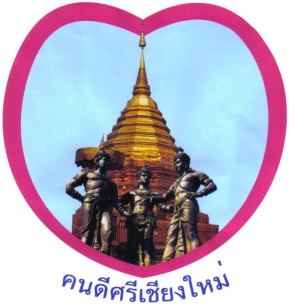          ประวัติผลงานบุคคลต้นแบบคนดีศรีเชียงใหม่ ประจำปี ๒๕๖๖ชื่อ-นามสกุล .........................................................................................ตำแหน่ง ...............................................................................................สังกัด (คณะ/หน่วยงาน)........................................................................มหาวิทยาลัยพายัพ อ.เมือง จ.เชียงใหม่(สำหรับนักศึกษา)         ประวัติผลงานบุคคลต้นแบบคนดีศรีเชียงใหม่ ประจำปี ๒๕๖๖ชื่อ-นามสกุล .........................................................................................นักศึกษาชั้นปีที่ .................. สาขาวิชา ................................................. คณะ/วิทยาลัย .......................................................................................มหาวิทยาลัยพายัพอ.เมือง จ.เชียงใหม่คำนำสำนักงานส่งเสริมสวัสดิภาพและพิทักษ์  เด็ก  เยาวชน  ผู้ด้อยโอกาส  คนพิการ  และผู้สูงอายุ (สท.)  กระทรวงการพัฒนาสังคมและความมั่นคงของมนุษย์  ได้ดำเนินโครงการ  สร้างกระแสการพัฒนาคนและสังคมในระดับจุลภาค (คนดีศรีแผ่นดิน) เมื่อ พ.ศ.๒๕๔๕ เพื่อสร้างคนดีที่คุณลักษณะสอดคล้องกับเป้าหมายและวิสัยทัศน์ของสังคมไทยในอนาคตตามที่กำหนดไว้ โดยนำพระบรมราโชวาทของพระบาทสมเด็จพระเจ้าอยู่หัว รัชกาลที่ ๙  เรื่อง  การส่งเสริมคนดีให้ปกครองบ้านเมืองมาเป็นแนวปฏิบัติเพื่อให้ทุกฝ่ายที่เกี่ยวข้องเกิดแรงบันดาลใจและเกิดพลังมุ่งมั่นร่วมกันจังหวัดเชียงใหม่ โดยสำนักงานพัฒนาสังคมและความมั่นคงของมนุษย์จังหวัดเชียงใหม่ ได้สนับสนุนภาคีเครือข่ายการทำงานโครงการคนดีศรีเชียงใหม่ ตั้งแต่ พ.ศ.๒๕๔๗ สำหรับด้านเด็กและเยาวชนมอบให้ เครือข่ายเฝ้าระวังปัญหาเด็กและเยาวชนเชียงใหม่ จัดตั้ง ศูนย์ประสานงานโครงการคนดีศรีเชียงใหม่  เพื่อดำเนินการพิจารณาคัดเลือกบุคคลเพื่อรับใบประกาศเกียรติคุณต้นแบบคนดีศรีเชียงใหม่ และต้นแบบคนดีศรีแผ่นดิน จนถึงปัจจุบันข้าพเจ้า.......................................................ได้รับการคัดเลือกให้เป็นบุคคลต้นแบบคนดีศรีเชียงใหม่ ประจำปี ๒๕๖๖ จึงได้จัดทำประวัติผลงานฉบับนี้ เพื่อใช้ประกอบการพิจารณาตามเกณฑ์  ข้าพเจ้าจะขอปฏิบัติตน ให้เป็นบุคคลต้นแบบที่พึงประสงค์ เป็นแบบอย่างการทำความดีของสังคม มีภาวะผู้นำ มีศักยภาพในการสร้างกระแสการพัฒนาคนและสังคมให้เป็นคนดีศรีเชียงใหม่  เป็นแบบอย่างของสังคม และร่วมสร้างคนดีศรีเชียงใหม่สืบไป						ลงชื่อ...............................................................						      (...............................................................)							.......... / ........................./..........สารบัญ	หัวข้อ										หน้า๑. ประวัติส่วนตัว๒. ประวัติการศึกษา๓. ประวัติการทำงาน๔. ใบประกาศเกียรติคุณ-รางวัลที่เคยได้รับ๕. กิจกรรมที่สอดคล้องกับคุณลักษณะคนดีศรีเชียงใหม่ ๙ ประการ	๕.๑ มีคุณธรรม จริยธรรม 	๕.๒ มีระเบียบวินัย	๕.๓ มีจิตสำนักที่ดี 	๕.๔ รักการเรียนรู้ในสิ่งที่ดี 	๕.๕ มีความรักผูกพัน เอื้ออาทร ห่วงใยกับบุคคลในครอบครัว	๕.๖ รักความเป็นไทย-ล้านนา และวัฒนธรรมไทย-ล้านนา 	๕.๗ มีสุขภาพกายและสุขภาพจิตดี	๕.๘ มีวิถีชีวิตแบบประชาธิปไตย 	๕.๙ ไม่ยุ่งเกี่ยวยาเสพติดและอบายมุข๖. สำเนาคำสั่งแต่งตั้งคณะกรรมการเพื่อพิจารณาคัดเลือกและแบบรายงานผล    การคัดเลือกบุคคลเข้ารับใบประกาศเกียรติคุณต้นแบบคนดีศรีแผ่นดิน และต้นแบบ    คนดีศรีเชียงใหม่ ประจำปี ๒๕๖๖๗. ภาคผนวก๘. เอกสารการรับรองและตรวจพิจารณาตรวจผลงานต้นแบบคนดีศรีเชียงใหม่  ประจำปี ๒๕๖๖ประวัติส่วนตัวชื่อ – สกุล  						ชื่อเล่นอายุ          สัญชาติศาสนาที่อยู่ตามทะเบียนบ้านที่อยู่ปัจจุบันหมายเลขโทรศัพท์มือถือFacebook Instagramคติประจำใจ	ความสามารถพิเศษ    (สามารถจัดวางหน้า และตกแต่งได้ รวมทั้งแนบรูปถ่ายเพิ่มเติมได้ตามเหมาะสม)๒.ประวัติการศึกษาการศึกษาในประเทศจบการศึกษาระดับอนุบาล 			โรงเรียนจบการศึกษาระดับประถม 			โรงเรียนจบการศึกษาระดับมัธยมต้น 			โรงเรียนจบการศึกษาระดับมัธยมปลาย 		โรงเรียนจบการศึกษาระดับ ปวช. สาขา              	 สถาบันจบการศึกษาระดับ ปวส. สาขา              	 สถาบันจบการศึกษาระดับ ปวท. สาขา              	 สถาบันจบการศึกษาระดับ อนุปริญญา สาขา      	 สถาบันจบการศึกษาระดับ ปริญญาตรี สาขา       	สถาบันจบการศึกษาระดับ ปริญญาโท  สาขา      	 สถาบันจบการศึกษาระดับ ปริญญาเอก  สาขา     	สถาบันจบหลักสูตรอื่นๆ ระบุชื่อหลักสูตร และสถาบัน การศึกษาต่างประเทศโปรดระบุหลักสูตรที่ศึกษา และสถาบันการศึกษา (รูปถ่ายประกอบตามเหมาะสม)๓. ประวัติการทำงาน๓.๑ พ.ศ.         ถึงพ.ศ.     ตำแหน่ง               ชื่อองค์กร๓.๒ พ.ศ.         ถึงพ.ศ.     ตำแหน่ง               ชื่อองค์กร	๓.๓ พ.ศ.         ถึงพ.ศ.     ตำแหน่ง               ชื่อองค์กร ...ปัจจุบัน ตำแหน่ง          			ชื่อองค์กรหมายเหตุ นักเรียน นักศึกษา สามารถระบุการทำงานนอกเวลาและทำงานพิเศษได้(รูปถ่ายประกอบตามเหมาะสม)๔. ใบประกาศเกียรติคุณ-รางวัลที่เคยได้รับ๑. ชื่อใบประกาศเกียรติคุณหรือรางวัล......................................... เมื่อพ.ศ..................    จาก(ชื่อผู้ออกใบประกาศ)..................................................รูปใบประกาศเกียรติคุณหรือรางวัลที่ได้ หรือภาพประกอบ๒. ชื่อใบประกาศเกียรติคุณหรือรางวัล......................................... เมื่อพ.ศ..................    จาก(ชื่อผู้ออกใบประกาศ)..................................................รูปใบประกาศเกียรติคุณหรือรางวัลที่ได้ หรือภาพประกอบ(เรียงตามลำดับ พ.ศ. เท่าที่พอมีหลักฐาน)๕. กิจกรรม,การอบรม,การเข้าค่ายฯ ที่สอดคล้องกับคุณลักษณะคนดีศรีเชียงใหม่ ๙ ประการ๕.๑ มีคุณธรรม จริยธรรม	ให้รวบรวมใบผ่านหลักสูตรการอบรมต่างๆ การเข้าค่ายฯ หรือรูปภาพกิจกรรมที่สอดคล้องหรือเกี่ยวข้องกับ ๑. การปฏิบัติตามหลักศาสนา เข้าวัดหรือโบสถ์,มัสยิด สวดมนต์ ตามหลักศาสนาของตน๒. การฝึกปฏิบัติธรรม ฝึกสมาธิ รักษาศีล มีสติ และการบวชพระ เณร ๓. การพูดจาสุภาพ มีมารยาทดี มีสัมมาคารวะ อ่อนน้อม ถ่อมตนตามกาลเทศะ๔. การมีความเอื้อเฟื้อเผื่อแผ่ การทำบุญ บริจาค ช่วยเหลือด้อยโอกาส๕. มีความซื่อสัตย์ สุจริต และความรับผิดชอบต่อหน้าที่ (บรรยาย และแนบรูปกิจกรรมที่สอดคล้อง ใบผ่านการฝึกอบรมต่างๆ พร้อมคำบรรยายใต้ภาพพอสังเขปและแนบเอกสารที่เกี่ยวข้องตามเหมาะสม) ๕.๒ มีระเบียบวินัยให้รวบรวมใบผ่านหลักสูตรการอบรมต่างๆ การเข้าค่ายฯ หรือรูปภาพกิจกรรมที่สอดคล้องหรือเกี่ยวข้องกับ	๑. การปฏิบัติตามกฎหมาย กฎระเบียบ กติกาของสังคม องค์กร โรงเรียน	๒. การตรงต่อเวลา	๓. การเข้าแถวตามลำดับในการเข้ารับบริการต่างๆ	๔. การวางแผนงาน ตารางการทำงาน และปฏิบัติตามแผนที่วางไว้จนสำเร็จ๕. เป็นแบบอย่างในการปฏิบัติตนตามระเบียบกฎเกณฑ์ขององค์กร โรงเรียน(บรรยาย และแนบรูปกิจกรรมที่สอดคล้อง ใบผ่านการฝึกอบรมต่างๆ พร้อมคำบรรยายใต้ภาพพอสังเขปและแนบเอกสารที่เกี่ยวข้องตามเหมาะสม) ๕.๓ มีจิตสำนักที่ดี ให้รวบรวมใบผ่านหลักสูตรการอบรมต่างๆ การเข้าค่ายฯ หรือรูปภาพกิจกรรมที่สอดคล้องหรือเกี่ยวข้องกับ	๑. การประหยัด  ขยัน มานะอุตสาหะ  อดทน คิดดีทำดี 	๒. มีจิตอาสา ช่วยงานส่วนรวมและสาธารณะต่างๆ	๓. การทิ้งขยะ แยกขยะ ในถังขยะที่เหมาะสม รักษาสมบัติส่วนรวมและสาธารณะ 	๔. อนุรักษ์ธรรมชาติและสิ่งแวดล้อม	๕. ไม่เอาเปรียบผู้อื่น ไม่เห็นแก่ตัว ไม่รังแกสัตว์หรือผู้ที่อ่อนแอกว่าตน(บรรยาย และแนบรูปกิจกรรมที่สอดคล้อง ใบผ่านการฝึกอบรมต่างๆ พร้อมคำบรรยายใต้ภาพพอสังเขปและแนบเอกสารที่เกี่ยวข้องตามเหมาะสม) ๕.๔ รักการเรียนรู้ในสิ่งที่ดี ให้รวบรวมใบผ่านหลักสูตรการอบรมต่างๆ การเข้าค่ายฯ หรือรูปภาพกิจกรรมที่สอดคล้องหรือเกี่ยวข้องกับ	๑. เป็นผู้ใฝ่รู้ ใฝ่ศึกษา ค้นคว้าหาความรู้ต่างๆ	๒. มีการติดตามข้อมูลข่าวสาร ทันโลกทันเหตุการณ์ และแยกแยะข่าวเท็จ-จริงได้	๓. การเข้าชมนิทรรศการ การจัดแสดงผลงาน ทางด้านความรู้ ต่างๆ 	๔. การเข้าร่วมงานแข่งขันทักษะวิชาการ ต่างๆ 	๕ .การประดิษฐ์นวัตกรรม ผลิตภัณฑ์ หรือสิ่งของเครื่องใช้ อาหาร อันเป็นประโยชน์ (บรรยาย และแนบรูปกิจกรรมที่สอดคล้อง ใบผ่านการฝึกอบรมต่างๆ พร้อมคำบรรยายใต้ภาพพอสังเขปและแนบเอกสารที่เกี่ยวข้องตามเหมาะสม) ๕.๕ มีความรักผูกพัน เอื้ออาทร ห่วงใยกับบุคคลในครอบครัว       	ให้รวบรวมใบผ่านหลักสูตรการอบรมต่างๆ การเข้าค่ายฯ หรือรูปภาพกิจกรรมที่สอดคล้องหรือเกี่ยวข้องกับ	๑. รู้หน้าที่ ไม่สร้างปัญหาให้ครอบครัว รักสามัคคี เข้าใจและช่วยเหลือกันในครอบครัว	๒. ทำงานบ้าน ทำความสะอาด ล้างจาน รดน้ำต้นไม้ สร้างสิ่งที่ดีในครอบครัว 	๓. ไม่พูดก้าวร้าว ไม่ใช้อารมณ์ มีมารยาทที่ดีต่อบุคคลในครอบครัว	๔. ให้ของขวัญและเป็นกำลังใจให้กัน ในครอบครัวและญาติ ตามวาระที่เหมาะสม  และรดน้ำดำหัวผู้ใหญ่ และทำบุญให้บรรพบุรุษตามประเพณี	๕. พาครอบครัวและญาติไปท่องเที่ยวทางธรรมชาติ หรือทานข้าวนอกบ้านตามโอกาส(บรรยาย และแนบรูปกิจกรรมที่สอดคล้อง ใบผ่านการฝึกอบรมต่างๆ พร้อมคำบรรยายใต้ภาพพอสังเขปและแนบเอกสารที่เกี่ยวข้องตามเหมาะสม) ๕.๖ รักความเป็นไทยและวัฒนธรรมไทยให้รวบรวมใบผ่านหลักสูตรการอบรมต่างๆ การเข้าค่ายฯ หรือรูปภาพกิจกรรมที่สอดคล้องหรือเกี่ยวข้องกับ	๑. สืบสานและอนุรักษ์วัฒนธรรม  ขนบธรรมเนียม ประเพณี ไทยและท้องถิ่นอย่างเหมาะสม	๒. ร่วมกิจกรรมทางวัฒนธรรม ประเพณี อันดีงามของท้องถิ่น ตามเหมาะสม	๓. ร่วมกิจกรรมการธำรงไว้ซึ่งสถาบัน ชาติ ศาสนา พระมหากษัตริย์ อย่างเหมาะสม	๔. แต่งกายด้วยชุดพื้นถิ่นไทย ใช้ภาษาคำเมืองล้านนา หรือภาษาท้องถิ่นตามเหมาะสม 	๕. ร่วมกิจกรรมการแสดงทางศิลปะ หัตถกรรมวัฒนธรรม ประเพณีไทย ท้องถิ่นต่าง ๆ (บรรยาย และแนบรูปกิจกรรมที่สอดคล้อง ใบผ่านการฝึกอบรมต่างๆ พร้อมคำบรรยายใต้ภาพพอสังเขปและแนบเอกสารที่เกี่ยวข้องตามเหมาะสม) ๕.๗ มีสุขภาพกายและสุขภาพจิตดีให้รวบรวมใบผ่านหลักสูตรการอบรมต่างๆ การเข้าค่ายฯ หรือรูปภาพกิจกรรมที่สอดคล้องหรือเกี่ยวข้องกับ	๑. การรับประทานอาหารที่มีประโยชน์ต่อร่างกายเป็นประจำ	๒. การออกกำลังกาย เล่นกีฬา นันทนาการต่างๆ อย่างเหมาะสม	๓. มีจิตใจร่าเริง แจ่มใส อัธยาศัยดี อารมณ์ดี ไม่ใจร้อน ควบคุมอารมณ์ได้ดี 	๔. ร่วมกิจกรรมความบันเทิง การท่องเที่ยวต่างๆ อย่างเหมาะสมและปลอดภัย	๕. กิจกรรมประกอบอาหาร ทำขนม เครื่องดื่มสมุนไพร ปลูกผักสวนครัวซึ่งดีต่อสุขภาพ(บรรยาย และแนบรูปกิจกรรมที่สอดคล้อง ใบผ่านการฝึกอบรมต่างๆ พร้อมคำบรรยายใต้ภาพพอสังเขปและแนบเอกสารที่เกี่ยวข้องตามเหมาะสม) ๕.๘ มีวิถีชีวิตแบบประชาธิปไตย ให้รวบรวมใบผ่านหลักสูตรการอบรมต่างๆ การเข้าค่ายฯ หรือรูปภาพกิจกรรมที่สอดคล้องหรือเกี่ยวข้องกับ๑. มีส่วนร่วมรณรงค์การเลือกตั้งทุกระดับอย่างเหมาะสมและไม่ขัดต่อสิทธิเสรีภาพ๒. เคารพสิทธิและเสรีภาพของผู้อื่น มีน้ำใจเป็นนักกีฬา รู้แพ้ รู้ชนะ รู้อภัย๓. ใช้สิทธิเลือกตั้งในองค์กร โรงเรียน ท้องถิ่น  สส. สว. ตามกฎหมาย๔. ยอมรับมติของเสียงส่วนมาก ทั้งในครอบครัว ชุมชน องค์กร และสังคมอันดีงาม	๕. ร่วมแข่งขันตอบปัญหา หรือกิจกรรมอบรมความรู้ด้านประชาธิปไตย 	๖. ได้เป็นผู้แทนสภาองค์กร สภานักเรียน สภานักศึกษา หรือนักการเมืองทุกระดับ ที่ปฏิบัติหน้าที่ได้ดีและมีภาวะความเป็นผู้นำ(บรรยาย และแนบรูปกิจกรรมที่สอดคล้อง ใบผ่านการฝึกอบรมต่างๆ พร้อมคำบรรยายใต้ภาพพอสังเขปและแนบเอกสารที่เกี่ยวข้องตามเหมาะสม) ๕.๙ ไม่ยุ่งเกี่ยวยาเสพติดและอบายมุขให้รวบรวมใบผ่านหลักสูตรการอบรมต่างๆ การเข้าค่ายฯ หรือรูปภาพกิจกรรมที่สอดคล้องหรือเกี่ยวข้องกับ	๑. ไม่ติดการพนัน สุราและบุหรี่ ไม่เสพสิ่งเสพติด  ไม่เที่ยวสถานบันเทิงจนขาดสติ	๒. ไม่จับกลุ่มมั่วสุ่ม เสียงดัง จนก่อปัญหาแก่ผู้อื่นเดือดร้อน	๓. กิจกรรมรณรงค์ต่อต้านยาเสพติด โรคติดต่อทางเพศสัมพันธ์ เลิกเหล้า เลิกบุหรี่ 	๔. กิจกรรมอบรมเรื่อง โทษของสิ่งเสพติด โรคติดต่อทางเพศสัมพันธ์ การสร้างภูมิคุ้มกันให้ตนเอง เป็นต้น(บรรยาย และแนบรูปกิจกรรมที่สอดคล้อง ใบผ่านการฝึกอบรมต่างๆ พร้อมคำบรรยายใต้ภาพพอสังเขปและแนบเอกสารที่เกี่ยวข้องตามเหมาะสม) ๖. สำเนาคำสั่งแต่งตั้งคณะกรรมการเพื่อพิจารณาคัดเลือกและแบบรายงานผลการคัดเลือกบุคคลเข้ารับใบประกาศเกียรติคุณต้นแบบคนดีศรีแผ่นดิน และต้นแบบคนดีศรีเชียงใหม่ ประจำปี ๒๕๖๖ถ่ายเอกสารคำสั่งฯ แนบ** หมายเหตุ สำนักพัฒนานักศึกษาจะดำเนินการแทรกเอกสารชุดนี้ให้ **๗. ภาคผนวก (ถ้ามี)              แนบเอกสารอ้างอิงอื่น ๆ๘. การรับรองผลงานต้นแบบคนดีศรีเชียงใหม่ประจำปี ๒๕๖๖๘.๑ ข้าพเจ้าขอรับรองว่าประวัติผลงานของข้าพเจ้าทั้งหมดเป็นความจริงทุกประการ    (ลงชื่อ).........................................................................            (....................................................................)                                  ผู้เสนอผลงาน                                ลงวันที่ ......................................................๘.๒ ข้าพเจ้าขอรับรับรองว่า................................................................................................เหมาะสม      ที่จะเสนอให้เข้ารับการพิจารณาเป็นบุคคลต้นแบบคนดีศรีเชียงใหม่ ประจำปี  ๒๕๖๖                      (ลงชื่อ).....................................................................ผู้รับรอง           (....................................................................)                       ตำแหน่ง   อธิการบดี มหาวิทยาลัยพายัพ                          ลงวันที่ ......................................................๘.๓ คณะกรรมการโครงการ คนดีศรีเชียงใหม่ พิจารณาแล้วเห็นว่า.......................................................................................................................เหมาะสมที่จะได้รับใบประกาศเกียรติคุณต้นแบบคนดีศรีเชียงใหม่ ประจำปี ๒๕๖๖                      (ลงชื่อ) .....................................................................                                      (นายพชรวัฒน์     พิริยะชญานนท์)                    ตำแหน่ง    คณะกรรมการโครงการคนดีศรีเชียงใหม่                      ลงวันที่  ....................................................................        	   (ลงชื่อ) .....................................................................                                          (พระเพชรจนฺทวณฺโณ)                    ตำแหน่ง    คณะกรรมการโครงการคนดีศรีเชียงใหม่                      ลงวันที่  ....................................................................** หมายเหตุ ในหัวข้อที่ 8 ให้ลงชื่อเฉพาะข้อ 8.1 เท่านั้น **